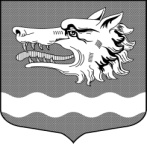 Администрация Раздольевского сельского поселенияПриозерского муниципального района Ленинградской областиПОСТАНОВЛЕНИЕ  07 июня 2024 года                                                                                              № 126          В целях реализации мероприятий по разработке и утверждению административных регламентов предоставления муниципальных услуг в администрации Раздольевского сельского поселения, в соответствии с Федеральным законом от 06.10.2003 года №131-ФЗ «Об общих принципах организации местного самоуправления» (с изменениями), Федеральным законом от 27.07.2010 года № 210-ФЗ «Об организации предоставления государственных и муниципальных услуг», Уставом  Раздольевского сельского поселения Приозерского муниципального района Ленинградской области администрация Раздольевского сельского поселения П О С Т А Н О В Л Я Е Т:1.Утвердить административный регламент предоставления муниципальной услуги «Прекращение права постоянного (бессрочного) пользования или права пожизненного наследуемого владения земельным участком, находящимся в муниципальной собственности (государственная собственность на который не разграничена), при отказе землепользователя (землевладельца)»2.Опубликовать настоящее постановление в СМИ и на официальном сайте администрации Раздольевского сельского поселения. 3. Постановление вступает в силу с момента опубликования.Глава администрации                                                                                  В. В. ЗайцевС приложением можно ознакомиться на официальном сайте:раздольевское.рфОб утверждении административного регламента администрации Раздольевского сельского поселения по предоставлению муниципальной услуги «Прекращение права постоянного (бессрочного) пользования или права пожизненного наследуемого владения земельным участком, находящимся в муниципальной собственности (государственная собственность на который не разграничена) при отказе землепользователя (землевладельца)»